Service Description:For families facing imminent removal of a child, HOMEBUILDERS® is an evidence-based model that provides intensive in-home crisis intervention, counseling, and life skills education. The HOMEBUILDERS® therapist:Serves families in their homes.Meets with families on various days at various times (including weekends) to get an in-depth sense of when and how the children are at risk.Assesses family needs and works with them to develop safety plans and clinical strategies to promote safety.Identifies and links the family with appropriate community resources based on their needs. Has a small caseload to ensure intensive support, generally 8 to 10 face-to-face hours/week with each family—but is also available 24/7 if needed.Stays involved with the family for four weeks with the possibility of extensions and supplementary sessions if clinically necessary.Who Qualifies:Families in the District with a child at imminent risk of removal Provider/Period of Service:Catholic Charities, October 2015-October 2016Progressive Life Center, October 2015-October 2016Referral Process:CFSA social worker consults with his/her supervisor or program manager to determine if HOMEBUILDERS® is accepting families and if the family meets the criteria for referral. CFSA supervisor or program manager checks Google Docs to determine whether HOMEBUILDERS® has openings.The social worker explains HOMEBUILDERS® to the family to make sure they are clear about the intensity of services and willing to have the provider in their home. Families must agree to participate to receive services.The social worker calls the HOMEBUILDERS® supervisor to make the referral at 571-314-0109. The HOMEBUILDERS® provider accepts referrals 24/7. As part of the screening process, the social worker should be prepared to provide the following information:What happened in the recent past to raise concerns that the children are at imminent risk of placement?If HOMEBUILDERS® were not available, what would you do and where would the child be placed?What services has the family already had (historically and recently)?What less intensive services have you tried? Is there a reason they are not appropriate now?What services are currently in place (if any)?What CPS reports have been substantiated or founded?When is the last time you saw the family?In addition to the primary concerns, do you have additional safety/behavioral concerns?Upon approval of the referral and the family’s acceptance of services, the HOMEBUILDERS® supervisor completes an intake form and assigns a therapist who meets with the CFSA social worker and the family within 24 hours of the accepted referral.For More Information:Kazuko Kato, project management specialist, Child and Family Services Agency, 202-727-4861 or kazuko.kato@dc.gov.  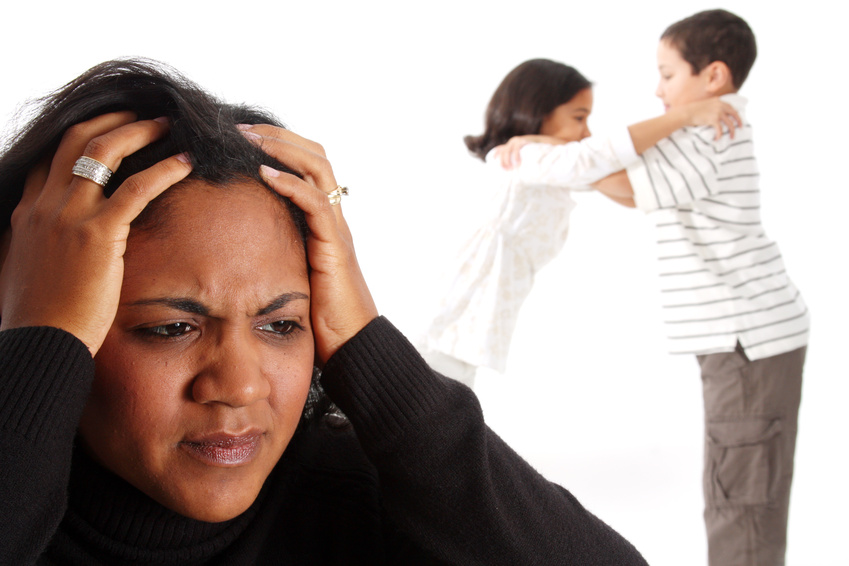 HOMEBUILDERS®Intent:Families at imminent risk of having a child removed receive intensive in-home crisis intervention and treatment to increase safety and prevent the child from entering foster care.